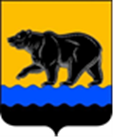 СЧЁТНАЯ ПАЛАТА ГОРОДА НЕФТЕЮГАНСКА16 мкрн., д. 23, помещение № 97, г. Нефтеюганск, Ханты-Мансийский автономный округ - Югра(Тюменская область), 628310, телефон: 20-30-54, факс: 20-30-63 е-mail: sp-ugansk@mail.ruЗАКЛЮЧЕНИЕ на проект постановления администрации города Нефтеюганска«Об утверждении порядка определения объёма и предоставления субсидий на оказание социально значимых услуг социально ориентированным некоммерческим организациям, не являющимся государственными (муниципальными) учреждениями, осуществляющими деятельность в городе Нефтеюганске в сфере физической культуры и спорта» Счётная палата в соответствии с пунктом 7 части 2 статьи 9 Федерального закона от 07.02.2011 № 6-ФЗ «Об общих принципах организации и деятельности контрольно-счётных органов субъектов Российской Федерации и муниципальных образований» проводит экспертизу проектов муниципальных правовых актов в части, касающейся расходных обязательств муниципального образования, экспертизу проектов муниципальных правовых актов, приводящих к изменению доходов местного бюджета.В целях проведения экспертизы представлен проект постановления администрации города Нефтеюганска «Об утверждении порядка определения объёма и предоставления субсидий на оказание социально значимых услуг социально ориентированным некоммерческим организациям, не являющимся государственными (муниципальными) учреждениями, осуществляющими деятельность в городе Нефтеюганске в сфере физической культуры и спорта» (далее – Проект постановления, Порядок).В соответствии с подпунктом 3 пункта 2, пунктом 3 статьи 78 Бюджетного кодекса Российской Федерации субсидии юридическим лицам, индивидуальным предпринимателям, а также физическим лицам - производителям товаров, работ, услуг предоставляются из местного бюджета - в случаях и порядке, предусмотренных решением представительного органа муниципального образования о местном бюджете и принимаемыми в соответствии с ним муниципальными правовыми актами местной администрации или актами уполномоченных ею органов местного самоуправления.  Муниципальные правовые акты, регулирующие предоставление субсидий юридическим лицам, индивидуальным предпринимателям, а также физическим лицам - производителям товаров, работ, услуг, должны соответствовать общим требованиям, установленным Правительством Российской Федерации.Общие требования к нормативным правовым актам, муниципальным правовым актам, регулирующим предоставление субсидий, в том числе грантов в форме субсидий, юридическим лицам, индивидуальным предпринимателям, а также физическим лицам - производителям товаров, работ, услуг утверждены Постановлением Правительства Российской Федерации от 18.09.2020 № 1492 (далее по тексу – Общие требования). По результатам проведения экспертизы сообщаем следующее.Представленный на экспертизу Порядок соответствует Общим требованиям.Вместе с тем, в преамбуле проекта постановления указана ссылка на постановление администрации города Нефтеюганска от 20.12.2022 № 2625-п «Об утверждении перечня (комплекса) услуг, планируемых к передаче на исполнение негосударственным организациям, в том числе социально ориентированным некоммерческим организациям» (далее – постановление №2625-п), который содержит перечень (комплекс) услуг, планируемых к передаче на исполнение в сфере физической культуры и спорта.Порядок предусматривает предоставление субсидий на оказание социально значимых услуг только социально ориентированным некоммерческим организациям, что ограничивает доступ к указанным услугам коммерческих организаций и индивидуальных предпринимателей, тем самым уменьшает конкуренцию между исполнителями социальных услуг.Рекомендуем внести соответствующие изменения в решение Думы города Нефтеюганска «О бюджете города Нефтеюганска на 2023 год и плановый период 2024-2025 годов» и Проект постановления.Информацию о решении, принятом по результатам рассмотрения настоящего заключения просим представить в наш адрес в срок до 25.12.2023 года.Председатель				                                                   С.А. ГичкинаИсполнитель:инспектор инспекторского отдела № 2Батаева Лариса НиколаевнаТел. 8 (3463) 20-39-48Исх. СП-743-3 от 18.12.2023 